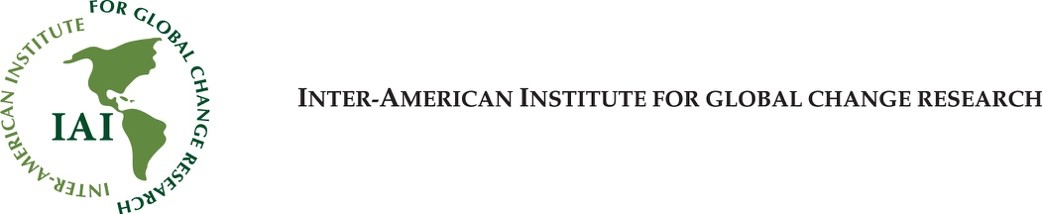 Av. Italia 6201, Ed. Los Tilos, Oficinas 102/103, CP 11500, Montevideo, Uruguayiai@dir.iai.int | www.iai.intPROPOSED BUDGET AND TIMETABLEPROPOSED BUDGET AND TIMETABLEPROPOSED BUDGET AND TIMETABLEPROPOSED BUDGET AND TIMETABLEPROPOSED BUDGET AND TIMETABLEPROPOSED BUDGET AND TIMETABLEPROPOSED BUDGET AND TIMETABLEPROPOSED BUDGET AND TIMETABLEPROPOSED BUDGET AND TIMETABLEProject Title:Project Title:Project Title:Project Title:Project Title:Project Title:Project Title:Duration of researchproject (in months):Duration of researchproject (in months):BUDGET SUMMARY (US dollars)	Year 1	Year 2	Year 3	TotalBUDGET SUMMARY (US dollars)	Year 1	Year 2	Year 3	TotalBUDGET SUMMARY (US dollars)	Year 1	Year 2	Year 3	TotalBUDGET SUMMARY (US dollars)	Year 1	Year 2	Year 3	TotalBUDGET SUMMARY (US dollars)	Year 1	Year 2	Year 3	TotalBUDGET SUMMARY (US dollars)	Year 1	Year 2	Year 3	TotalBUDGET SUMMARY (US dollars)	Year 1	Year 2	Year 3	TotalBUDGET SUMMARY (US dollars)	Year 1	Year 2	Year 3	TotalBUDGET SUMMARY (US dollars)	Year 1	Year 2	Year 3	TotalBudget categoryRequested To the IAICo-funding offeredRequestCo-FundingRequestCo-fundingTotal RequestedTotalco- fundingScholarshipsTravel / WorkshopsResearch Expenses / Materials & SuppliesPublication / Documentation / DisseminationAdministrative Support (accountable)Total in US dollarsOFFICIAL REQUESTOFFICIAL REQUESTOFFICIAL REQUESTOFFICIAL REQUESTOFFICIAL REQUESTOFFICIAL REQUESTOFFICIAL REQUESTOFFICIAL REQUESTOFFICIAL REQUESTWe hereby certify that this budget proposal, and all its accompanying detailed budget submission forms, correctly and fairly reflect the financial plan of the proposed activity.We hereby certify that this budget proposal, and all its accompanying detailed budget submission forms, correctly and fairly reflect the financial plan of the proposed activity.We hereby certify that this budget proposal, and all its accompanying detailed budget submission forms, correctly and fairly reflect the financial plan of the proposed activity.We hereby certify that this budget proposal, and all its accompanying detailed budget submission forms, correctly and fairly reflect the financial plan of the proposed activity.We hereby certify that this budget proposal, and all its accompanying detailed budget submission forms, correctly and fairly reflect the financial plan of the proposed activity.We hereby certify that this budget proposal, and all its accompanying detailed budget submission forms, correctly and fairly reflect the financial plan of the proposed activity.We hereby certify that this budget proposal, and all its accompanying detailed budget submission forms, correctly and fairly reflect the financial plan of the proposed activity.We hereby certify that this budget proposal, and all its accompanying detailed budget submission forms, correctly and fairly reflect the financial plan of the proposed activity.Name of IAI Principal Investigator:Job title:Job title:Job title:Job title:Job title:Job title:Signature:Name of Authorized Institutional Representative:Job title:Job title:Job title:Job title:Job title:Job title:Signature:Date:Date:Date:Date:Date:Date:Date:Date:Project Title:Project Title:Budget notes and explanations (in US dollars)Budget notes and explanations (in US dollars)Budget notes and explanations (in US dollars)Budget categoryBudget notes andexplanations for request toBudget notes and explanations for co-funding offeredScholarshipsTravel / WorkshopsResearch Expenses / Materials & SuppliesPublication / Documentation / Dissemination CostsAdministrative Support (accountable)